HAJDÚ-BIHAR MEGYEI 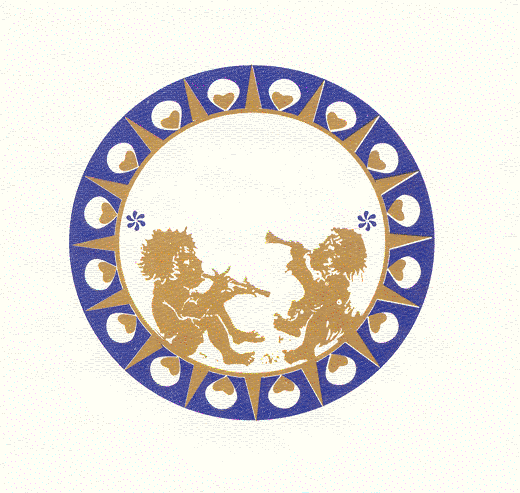 GYERMEKVÉDELMI IGAZGATÓSÁG ÉSTERÜLETI GYERMEKVÉDELMI SZAKSZOLGÁLAT4024 Debrecen, Vármegyeháza u. 9.        4002 Pf. 139.Tel.: 52/310-333, Fax.: 52/413-338. E-mail: hbmtgysz@hbmtgysz.huhonlap: www.hbmtgysz.huJELENTKEZÉSI LAP1. Személyes adatok:Jelentkező neve/születési neve: ………………………………………………………………...………………………………………………………………………………………………….                                             Születési hely: …………………………………………………………………………………..Születési idő: ………….. év ……………………… hónap ………. napAnyja neve: …………………………………………………………………………………….Értesítési cím, telefonszám: ……………………………………………………………………………………………………………………………………………………………………….Legmagasabb iskolai végzettsége:8 osztálynál kevesebb, 8 osztály, 10 osztály, szakiskola, speciális szakiskola, szakmunkásképző, szakközépiskola 12 évf., gimnázium 12 évf., szakközépiskolai érettségi, gimnáziumi érettségi, technikum, felsőoktatási intézményben szerzett diploma, szakirányú felsőfokú végzettség (megfelelő aláhúzandó)Munkaerő piaci státusza:alkalmazott, vállalkozó, vállalkozásban segítő családtag, munkanélküli, tanuló, fizetés nélküli gyakornok, nyugdíjas, munkaképtelen (rokkant), gyeden-gyesen-gyeten van, háztartásbeli, egyéb inaktív (megfelelő aláhúzandó)2. A  …………………………………-tól	 ……………………………………-ig meghirdetett örökbefogadásra felkészítő tanfolyamra jelentkezem.3. Aláírásommal egyidejűleg hozzájárulok ahhoz, hogy az itt szereplő személyes adataimat a tanfolyamszervező és a miniszter a képzés szervezése, lebonyolítása és ellenőrzése céljából nyilvántartsa és kezelje, továbbá hozzájárulok a tanúsítványom nyilvántartásba vételéhez az Emberi Erőforrások Minisztériuma Gyermekvédelmi és Gyámügyi Főosztály (1055 Budapest, Szalay u. 10-14.) által, az információs önrendelkezési jogról és az információszabadságról szóló 2011. évi CXII. törvényben foglaltaknak megfelelően.4. A képzési díj befizetéséről szóló számlát az alábbi névre és címre kérem kiállítani:…………………………………………………………………………………………………Kelt, ………………………………………………                                                                                          ………………………………....                                                                                                                                            jelentkező aláírása                                                                    